С 30 апреля по 06 мая 2020 года инспектором контрольно-счетного отдела дано заключение на постановление администрации муниципального образования «Большеучинское» «Об утверждении отчета об исполнении бюджета муниципального образования «Большеучинское» за 1 квартал 2020 года».Заключение  на  постановление администрации муниципального образования «Большеучинское» от 20.04.2020г. №10   «Об утверждении отчета об исполнении  бюджета муниципального образования «Большеучинское» за 1 квартал 2020 года»  проведено  в соответствии с  Бюджетным кодексом Российской Федерации, положениями Федерального закона от 07.02.2011г.  № 6-ФЗ «Об общих принципах организации и деятельности контрольно-счетных органов субъектов Российской Федерации и муниципальных образований» (в ред. изменений),  Федерального закона от 6 октября 2003г. № 131-ФЗ «Об общих принципах организации местного самоуправления в Российской Федерации» (в ред. изменений),   Уставом муниципального образования «Большеучинское», Положением «О бюджетном процессе в муниципальном образовании «Большеучинское»», утвержденным решением сельского Совета депутатов от 27.06.2008г. № 3.2 (в ред. изменений), Соглашением, заключенным между Советом депутатов муниципального образования «Большеучинское» (далее - сельский Совет депутатов) и Советом депутатов муниципального образования «Можгинский район» (далее – районный Совет депутатов)  о передаче контрольно-счётному отделу муниципального образования «Можгинский район» (далее – контрольно-счётный отдел)  полномочий контрольно-счётного органа муниципального образования «Большеучинское» по осуществлению внешнего муниципального финансового контроля, утвержденного решением  сельского Совета депутатов от 14.12.2018г. № 18.2 (в ред. от 19.12.2019г. № 25.2),  Положением  о контрольно - счетном отделе, утвержденным решением  районного Совета депутатов от 24.11.2011г.  № 37.6 (в ред. изменений), п. 2.4 плана работы контрольно-счётного отдела на 2020 год, утвержденного решением районного Совета депутатов от 18.12.2019г. № 30.9, Стандарта внешнего муниципального финансового контроля «Проведение экспертно-аналитического мероприятия», утвержденного председателем контрольно-счетного отдела.Целью  экспертно - аналитического мероприятия является: реализация закрепленных за контрольно-счетным отделом полномочий, регулярное информирование сельского Совета депутатов и главы муниципального образования сельского поселения «Большеучинское» (далее – сельское поселение)  о ходе исполнения бюджета муниципального образования «Большеучинское» (далее – бюджет сельского поселения).Бюджет сельского поселения за 1 квартал 2020 года исполнялся в соответствии с требованиями и нормами действующего бюджетного законодательства и  муниципальными правовыми актами.Согласно данных Отчета ф. 0503117 об исполнении бюджета сельского поселения  за 1 квартал 2020г. доходы поступили в размере 1 148,6 тыс. руб., что составляет 23,8% от плановых бюджетных назначений, в том числе  налоговые и неналоговые доходы (далее – собственные доходы) поступили в сумме 576,8 тыс. руб. Удельный вес собственных доходов в общем объеме доходов бюджета сельского поселения составляет 50,2%. В структуре собственных  доходов 25% уровень от плановых бюджетных назначений не достигнут ни по одному  доходному источнику, процент исполнения составляет от  7,4% (Земельный налог)  до 20,7% Налог на доходы физических лиц), за исключением единого сельскохозяйственного налога - процент исполнения составил 59,1%. По доходному источнику «Штрафы, санкции, возмещение ущерба» за 1 квартал  доходы не поступали. Согласно плана поступлений налоговых и неналоговых доходов на 2020 год, согласованного с Минфином УР, план поступления собственных доходов в бюджет сельского поселения на 1 квартал  отчетного года согласован в сумме 615,0 тыс. руб., т.е. собственные доходы за 1 квартал недовыполнены на 38,2 тыс. руб. или 6,2%.  Удельный вес безвозмездных поступлений в общем объеме доходов составили  49,8%.Налоговая недоимка по налогам, сборам и иным обязательным платежам по состоянию на 01.04.2020г. в сравнении с аналогичным периодом прошлого года (на 01.04.2019г. составляла 360,5 тыс. руб.) уменьшилась на 98,1 тыс. руб. и   составила 262,4 тыс. руб.За 1 квартал 2020г. расходы составили в сумме 581,2 тыс. рублей, или 12% от плановых и уточненных бюджетных ассигнований. В структуре расходов бюджета  в основном сложился низкий процент исполнения расходов от 1,4% по разделу «Жилищно-коммунальное хозяйство» до 22,7%  по разделу «Национальная экономика» от плановых бюджетных ассигнований, т.е. 25% уровень исполнения не достигнут. По одному разделу «Культура и кинематография» сложился высокий процент исполнения расходов - 100% от плановых бюджетных ассигнований, т.е. с превышением 25% уровня.  Бюджет сельского поселения за 1 квартал 2020г. исполнен с профицитом   в сумме 567,4 тыс. руб., что соответствует Отчету ф. 0503117. Замечания финансово-экономического характера отсутствуют.Контрольно-счетным отделом   предложен ряд мероприятий  в целях обеспечения полноты учета налогоплательщиков и увеличения доходной базы  сельского поселения.Представление по результатам экспертно-аналитического мероприятия не направлялось.исп.  инспектор  КСО  Е.В. Трефилова08.05.2020г.КОНТРОЛЬНО-СЧЕТНЫЙ ОТДЕЛ
МУНИЦИПАЛЬНОГО ОБРАЗОВАНИЯ «МОЖГИНСКИЙ РАЙОН»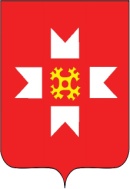 «МОЖГА  ЁРОС» МУНИЦИПАЛ  КЫЛДЫТЭЛЭН ЭСКЕРОНЪЯ НО ЛЫДЪЯНЪЯ  ЁЗЭТЭЗ